Чудеса в сказочном  лесуСценарий праздникаХОРОВОД __________________________________________________________________Медведь:Тише дети… слышу… слышу… Кто-то в гости к нам спешит.
А… да это петушок к нам торопится, бежит!Петушок:Ку-ка-ре-ку! Это я, петушок – золотой гребешок!
К вам на праздник торопился и красиво нарядился! (Петушок показывает свой наряд.)
Ой, как я люблю плясать!
Песни петь, с детьми играть!
Но вам честно признаюсь.
Очень я лисы боюсь!
Вы сегодня в этом зале
Лисы случайно не встречали?Волк: А лиса сейчас придет.Петушок: Тише… кажется, идет!
Что мне делать, ох, беда!
Вот бы спрятаться куда?Жучка:Не грусти так, петушок!
Полезай скорей в мешок!
Да не бойся, будь смелей!
Мы тебя помирим с ней. Снегурочка надевает на петушка мешок без дна. Гребешок петушка немного торчит из него.Звучит вальс. Входит лиса и кружится.Лиса:Я на праздник к вам спешила, наряжалась целый час!
Рады вы лисе, детишки? Наконец-то я у вас!Лягушка:Рады мы тебе, лиса!
Всему лесу ты краса!
Дети тоже нарядились
И у елки веселились!Лиса:Да… нарядные детишки
И девчонки, и мальчишки!
Дети, вы бы мне сказали,
Петушка здесь не видали?
Петя, Петя – петушок! Где ты, славный мой дружок? (Ищет петушка).
Принесла тебе немножко и пшена я, и горошка! (Показывает).Петушок:Ты лисичка не хитри!
Ты сперва меня найди!
А потом из твоих круп
Я сварю отличный суп!Лиса подходит к мешку:Вижу красный гребешок,
Вот он Петя – петушок! (Лиса тянет мешок).Петушок выскальзывает из мешка: А попробуй-ка, поймай-ка!Зайка: Петушок, беги, как зайка!Лиса пытается поймать петушка. Петушок: Помогите! Помогите! От лисы меня спасите!Мышка: Ах ты, рыжая плутовка!
За тебя всем нам неловко!
Уж ты Петю не лови!
Лучше с нами попляши!Лиса:Так и быть, согласна я.
Будем с Петей мы друзья!
Ради верной дружбы нашей
С Петей мы сейчас попляшем! Песня-танец _______________________________________________________________Песня ________________________________________________________________Диалог:  Эля и Артём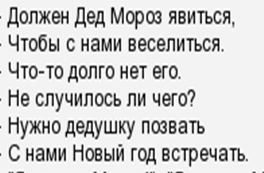 Все вместеДед Мороз, выходи,Детям праздник подари.Звучит музыка.  Выходит  Дед  Мороз.
Дед Мороз:     Здравствуйте, ребята,
                          Поздравляю Вас всех с 
                          Наступающим Новым годом!                                
                          С Новым годом! 
                          С Новым годом!                           Поздравляю всех детей!                                      
                          Поздравляю всех гостей!
                          Сколько лиц кругом знакомых,
                          Сколько здесь друзей моих,
                          Хорошо мне здесь, как дома -
                          Среди ёлочек седых.
Снегурочка:      В белом домике своем,
                            Мы дружно с дедушкой живем.
                            Меня все звери знают,
                            Снегурочкой зовут,
                            Со мной они играют 
                            И  песенки поют.
Дед Мороз:      Я в душе большой проказник,
                          Я люблю веселый смех.
                          Я хочу, чтоб этот праздник
                          Хорошо прошел для всех.
                          Пусть того кто сердцем молод
                          Кто с людьми общенью рад,
                          Не страшит декабрьский холод,
                          Веселись и стар и млад
Песня ____________________________________________________________________Дед Мороз:Наша елочка стоит
И огнями не горит!
Мы сейчас в ладоши хлопнем. Скажем вместе: раз-два-три!
Пусть зажгутся огоньки!
А сейчас мы ножкой топнем. Скажем дружно: раз-два-три!
Ну-ка, ёлка, засветись!Дед Мороз и дети хлопают и говорят:Ай да елка! Чудо елка! Все игрушки хороши!
Возле этой славной елки веселятся малыши!
Возле нашей ёлочки встанем в хоровод,Весело закружимся, песенку споем.Песня _____________________________________________________________________Дед  Мороз  танцует и теряет рукавичку.

Дед Мороз:     Ребята, а где же мои рукавицы?
                          Я у вас сейчас плясал,
                          Рукавицы потерял.
                          Мне пора уж в лес идти,
                          Но без них мне не уйти, 
                          Мишки, зайки помогите,                           
                          Рукавицы мне найдите! Зайчик:         Дед Мороз! Посмотри!
                        Рукавицу мы нашли.
                        А другую рукавицу
                        Мишки в санках увезли.
Дед Мороз смотрит вдаль.

Дед Мороз:    Лес велик, пойду искать,
                         Вам придется обождать.

Дед Мороз уходит с Жучкой.

Бежит  мышка, с  удивлением останавливается перед  рукавичкой.Снегурочка: Мышка — маленький зверёк. 
Знаешь, где она живёт? 
Шорох слышь?Ну, точно, это мышь.Мышка:        Что за хата - невеличка?
                        Из овчинки рукавичка!
                        На дорожке лежит,
                        В рукавичке буду жить.

Мышка  прячется в рукавичку.
Снегурочка: Познакомиться с лягушкой
Можно просто, без труда:
Возле леса, 
На опушке,
На болоте,
У пруда.Слышите,  там на  опушке
Раздаётся:
«Ква» да «Ква».
Ой, лягушка-попрыгушка, 
Скачет к нам она сюда!Скачет лягушка.
Лягушка:         Ква! Ква! Ква!
                          Пожелтела вся трава.
                          Зябнут лапки и живот! (замечает рукавичку)
                          В рукавичке кто живет?
Мышка:           Я - мышка - норушка.
                          А ты кто?
Лягушка:        Я - лягушка квакушка.
                          Пусти меня жить в рукавичку.
Мышка:          Заходи!
Снегурочка: Голосистый петушок,
Красно - алый гребешок.
По утру чуть свет встает,
Громко песенку поет.
У него так много дел,
Рано встал и к нам поспел!Идет мимо Петушок.Петух. По дорожке я шагал,              Рукавичку увидал.              Кто, кто в рукавичке живет?              Кто, кто в расписной живет?Мышка:           Я  -  мышка - норушка
Лягушка:         Я  -  лягушка - квакушка.
                           А ты кто?Петух. А я петушок – золотой гребешок.            Пустите меня.Мышка и лягушка:      Да заходи.
                              В рукавичке мы втроем
                              Очень весело живем.
Снегурочка: Загрустил Зайчишка что-то,
Не идёт он на охоту.
Нет морковки, нет капусты.
В норке холодно и пусто.Прыгает  зайка.
Зайка:               Серый зайчик- побегайчик 
                           Я по ельничку бежал
                           И от шороха дрожал.
                           Я дорожку к своей норке
                           С перепугу потерял    (замечает рукавичку)
                           А кто здесь? Какой народ?
                           В рукавичке кто живет?
Мышка:           Я  -  мышка- норушка
Лягушка:         Я  -  лягушка- квакушка.Петух.               А я петушок – золотой гребешок.
                           А ты кто?
Заяц:                  А я зайчик – побегайчик,
                            Пустите меня.
Мышка, петух и лягушка:      Да заходи.
                              В рукавичке вчетвером
                              Очень весело живем.
Снегурочка: Это что там за краса? 
По лесу бежит лиса. 
Эта хитрая плутовка 
Догоняет зайку  ловко.Бежит   лисичка
Лисичка:           По кусточкам  по лесам
                            Ходит рыжая лиса.
                             Ищет норку, где-нибудь
                             Приютиться и заснуть   (замечает рукавичку)
                            А кто в этой рукавичке,
                           Рукавичке-невеличке?
Мышка:            Я – мышка – норушка.
Лягушка:           Я – лягушка-квакушка.Петух.               А я петушок – золотой гребешок.
Заяц:                  Я – зайчик – побегайчик.
                            А ты кто?
Лисичка:           Я лисичка – сестричка.
                           Пустите меня к себе жить!
Мышка, Лягушка, Петух, Заяц:  Заходи. 
                             В  рукавичке сразу пять стали жить да поживать.Снегурочка: День и ночь по лесу рыщет,
День и ночь добычу ищет.
Ходит-бродит волк молчком,
Уши серые — торчком.Выбегает   Волк.
Волк:                Листья осыпаются,
                           Звери ждут зимы.
                           Волчишке-братишке скучно одному.
                         Спрятался куда-то
                          Весь лесной народ. (Видит  рукавичку).
                          Чья же это хата?
                         Кто же в ней  живет?
Мышка:          Я - мышка-норушка.
Лягушка:        Я - лягушка – квакушка.
Заяц:               Я - зайчик – побегайчик.Петух.               А я петушок – золотой гребешок.
Лисичка:        Я  - Лисичка – сестричка.
Волк:              А я Волчишка – братишка.
                        Пустите меня к себе жить.
Мышка:        Куда мы тебя пустим, и так тесно.
Волк:              Да ладно уж, пустите, как-нибудь  влезу.
Мышка:         Ну,  иди!
                         В  рукавичке вшестером очень весело живем.
Снегурочка: По завалам, по оврагам
Идёт медведь хозяйским шагом.Идет  медведь.
Медведь:      Иду, бреду по ельничку,
                        По хрусткому  валежничку,
                       Я за медом лазал в улей,
                        Так трудился,  так устал!
                        Злюки пчелы искусали
                        Нос, и уши, и глаза.
                       Не найду себе покоя,
                        Нос  огнем вот так и жжет.
                        (Замечает рукавичку)
                        Рукавичка? Что такое?
                      В рукавичке  кто живет?
Мышка:        Я – мышка – норушка.
Лягушка:       Я – лягушка- квакушка.Петух.               А я петушок – золотой гребешок.
Заяц:              Я – зайчик – побегайчик.
Лиса:             Я – лисичка – сестричка.
Волк:              Я – волчок – братец.
Медведь:      А я медведь – косолапый,
                        Пустите меня в рукавичку.
Мышка:        Вот горе! Кто не придет, все в рукавичку просятся. И так тесно.
Медведь:      Да  ладно уж, пустите.
Лиса:               Заходи,  только хвост мне не помни.     

Снегурочка: Сюда бежит  собака. 
Какая же  большая!
У этой  у  собаки
Огромный рыжий хвост.А так же у собаки
Огромнейшие зубы,
И лает та собака, 
Как миллион собак.Жучка бежит к рукавичке и лает.
Жучка:           Кто  там,  в  рукавичке  шевелится?
Зверюшки  отвечают каждый называет себя
Все:                В рукавичке  всемером
                       Очень весело живем.
                        И отсюда в лес холодный
                       Ни за что мы не уйдем.
Жучка:           Ах, не уйдете?
                        А вот как залаю, как залаю, как зарычу.
Звери   по  очереди  убегают.
Мышка:         Поскорее побегу в норку спрячусь я в свою.
Лягушка:        Ой, меня хватает кто-то,
                         Ой, попрыгаю в болото.Петух.              Ой, ой, я не могу, я домой побегу.
Зайка:             А  я в ельник поскачу.
Оставшиеся  звери:   Не боимся! Не уйдем!Жучка  лает,  рычит,  фыркает.
Звери  убегают.   Медведь  не  может  выбраться.Волк и лиса:       Ой, собака  - злющий враг, 
                              От нее сбежим в овраг.
Медведь:             Ой, сейчас я убегу 
                              Только выйти не могу.
Убегает  медведь.
Дед  Мороз направляется к Жучке,которая несет рукавичку.
Дед  Мороз:    Жучка что ты лаешь?
                            Кого ты пугаешь?
Жучка:               Ой, погодка холодна.  ( Видит рукавичку).
                           Рукавичка! Вот она!
(Надевает рукавички)Дед  Мороз:       (участники представления выходят на поклон)
До чего же хороши, ребятишки – малыши!
Как зверюшки нарядились и в веселый пляс пустились!Вышел из берлоги мишка на дорогу! 
Ножками затопал  и в ладошки хлопал!Петушок шагает, ножки поднимает! 
Новый год встречает.Лисонька и зайчик  рядышком идут, 
Весело попляшут, песенку споют!А мышонок с лягушонком весело бежит.
Стал мышонок смелым, даже не дрожит!Посмотри, бежит собачка, рядом с нею волк.Кто пришел на праздник в школу, сказочным стал он.Дед  Мороз:       Мы сегодня в школу в гости
                            Со Снегурочкой пришли.
Снегурочка:      И всем девчонкам и мальчишкам 
                             Конфеты  принесли.
Дед Мороз и Снегурочка артистам раздают по конфете.Дед Мороз:
Что-то стал я нынче плох. Ох-ох-ох!
Не могу сидеть, стоять!
Так и хочется плясать!
Ты Снегурка не робей!
Пляши с дедом веселей!
И, ребятки, выходите!
Вместе с нами попляшите!
__________________________________________________________________________Вот, как весело плясал!
Притомился я. Устал.
Я под елкой посижу,
На детишек погляжу.ЛизаВот фонарики на елке
Разноцветные горят.
Новый год — любимый праздник
Всех мальчишек и девчат.

ЛераДед Мороз мешок подарит
Нам игрушек и конфет.
Ну а мы ему покажем
Замечательный концерт.Концерт для Деда МорозаСнегурочка:Покажи нам, Дед Мороз,
Что в мешке ты нам принес?Дед Мороз:Я мешок свой развяжу,
Что лежит в нем, покажу!
Я принес вам, детки,
Вкусную конфетку…
Кто же это пошутил,
Погремушки подложил?Снегурочка: Это я пошутила, дедушка!
А вы, детки, выходите,
Погремушками звените! Игра с погремушками. Под смену темпа музыки дети бегают, кружатся, звенят погремушками, стучат ими по ладошке.Дед Мороз:Все… я больше не играю.
От жары сейчас растаю.Снегурочка: Мы с тобой, Дедушка Мороз, снежками поиграем, ты и остынешь!Снежки собираем,
С Морозом играем!Игра в снежки с дедом Морозом.Дед Мороз:Ну, детишки, услужили…
Вы Мороза остудили!
Эй, лисичка! Петушок!
Поищите мой мешок!Лиса и петушок вытаскивают мешок из-под елки:Вот мешок твой, Дед Мороз!
Ты же сам его принес!Дет Мороз:Так скорее доставайте!
И подарки раздавайте!Петушок, лиса и Снегурочка раздают подарки.Снегурочка:До свиданья, детвора,
Дальше нам идти пора.
Дед Мороз через год
Снова в гости к вам придет!Петушок В Новый год все дружно будем
Мы кричать: «Ку-ка-ре-ку!
И под елочкой пшеницы
Мы насыплем Петуху.
Пусть весь год несут нам куры
Яйца золотые,
Чтобы были мы весь год
Самые крутые.
С Новым годом поздравляю
Пальцы держу веером,
Будет пусть в год Петуха
Счастья нам немерено.
Лиса Попова ДашаВолкОсыкин Антон Медведь Шмарин АртемМышка Попова ЛизаЛягушка Каширская ЮляЗайчик Титовская ЛераПетух Кузьмин ТимурЖучка Краснова ЭляСнегурочка Кузменко СоняДед МорозЭляВозле елки в зимний день
Собрались зверушки,
Чтобы встретить Новый год
На лесной опушке.Как старались малыши –
Ёлку наряжали!
До макушки ветки все
Сами украшали.Артем Мишка вешал фонари,Лера Зайчик  – хлопушки.Антон А волчонок, посмотри -
Из фольги игрушки.Даша Приготовила лиса
Петушков из льдинки.Тимур Петя  к веточкам крепил
Белые снежинки.Эля Жучка принесла грибы
Дома, из кладовой,
Для красавицы лесной
Бусы вмиг готовы!Лиза Дружно, вместе мышь с лягушкой
Елку украшали.Юля Хоть трудились целый день -
Вовсе не устали.ЮляАй да елка, хороша!
Молодцы зверушки –
Нарядили всю ее
Снизу до макушки!Так давайте в хоровод
Встанем поскорее,
Песню дружно запоем,
Спляшем веселее.АнтонТимур Антон На лесной опушке
Собрались зверюшки.
«На пороге Новый год,
И что б ни попросили,
Дед Мороз нам принесёт», -
Промолвил символ года.Лера “Такая стужа, нету сил! –
Сказал зайчишка умный.
Себе я б шапку попросил,
Ведь очень мерзнут уши.
А коли нету шапки.
Хоть валенки на лапки”.Юля“А я хочу ходули поскорей..
А то с таким росточком
Попрыгай-ка по кочкам.
Пришли ходули, Дед Мороз,
Чтоб, наконец,  я подросла”.Сказала вдруг лягушкаЛиза “А я хочу сейчас коньки, -
Сказала вдруг всем мышка, -
И я бы целые деньки
По льду скользила прытко”.ТимурЖеланья записали все – 
И звери и букашки, - 
Кто на березовом листе,
Кто на листе бумажки.
И вот красавец - петушок
Отнес их Дед Морозу.Юля А вот ответ:“Не подведу!
Я непременно к вам приду!На праздник к вам прибуду!!!!!!!!!!!!!!!!” 